FLEXIBLE LINES PRINTING IN REPORTS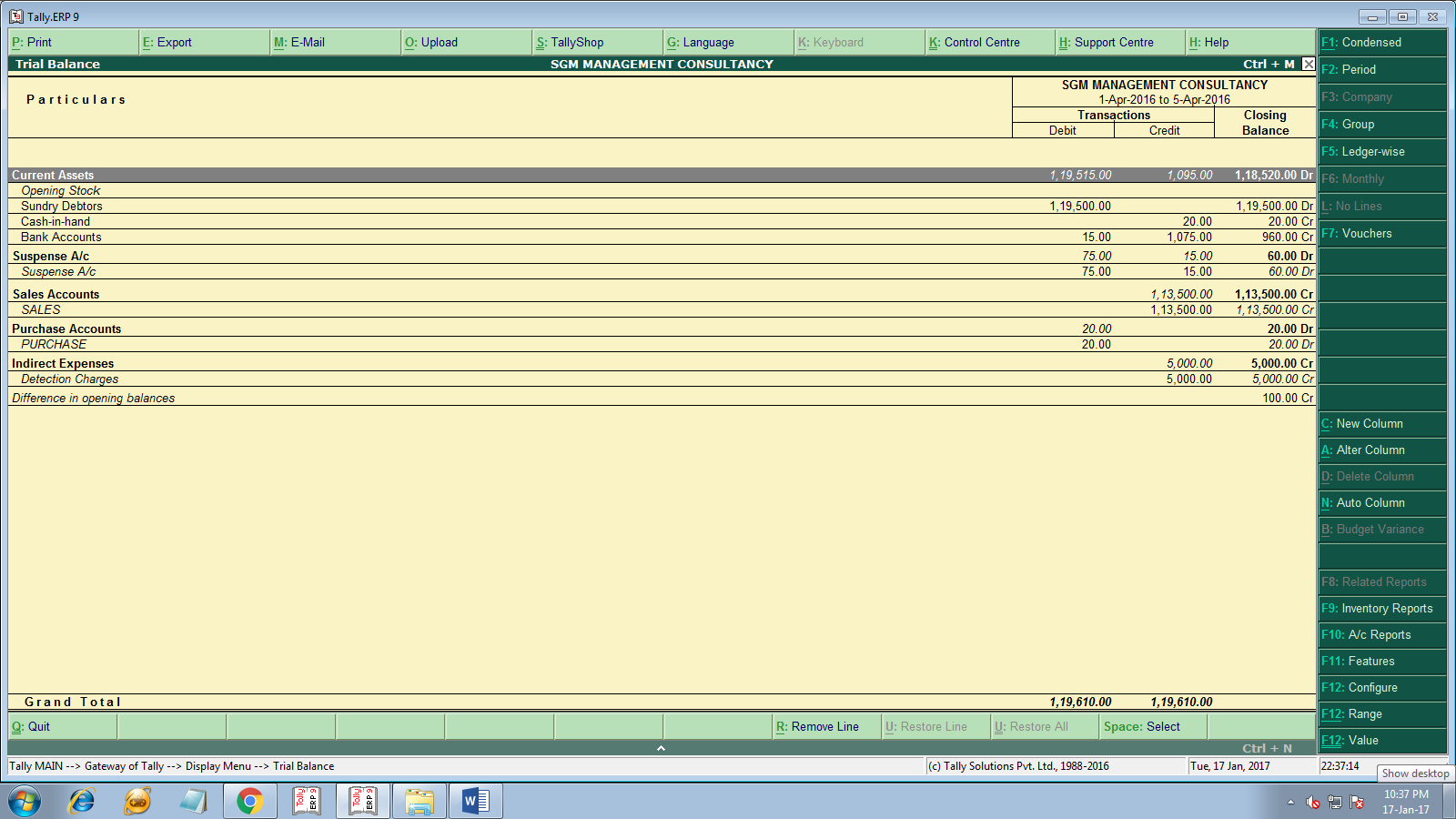 